Карар                    ПОСТАНОВЛЕНИЕ«22» июль 2021й.                       № 27               «22» июля 2021г.Об утверждении программы профилактики нарушений обязательных требований законодательства при осуществлении муниципального контроля, а также требований, установленных муниципальными правовыми актами и обеспечения ее выполнения на территории сельского поселения Чебенлинский сельсовет муниципального района Альшеевский  район Республики Башкортостан на 2021 год и плановый период 2022-2023 гг"В соответствии со ст. 8.2 Федерального закона от 26.12.2008 г. N 294-ФЗ "О защите прав юридических лиц и индивидуальных предпринимателей при осуществлении государственного контроля (надзора) и муниципального контроля" и постановления Правительства Российской Федерации от 26 декабря 2018 года N 1680 "Об утверждении общих требований к организации и осуществлению органами государственного контроля (надзора), органами муниципального контроля мероприятий по профилактике нарушений обязательных требований, требований, установленных муниципальными правовыми актами", статьей 17.1 Федерального закона от 06.10.2003 №131- ФЗ «Об общих принципах организации местного самоуправления в Российской Федерации», постановляю:1. Утвердить Программу профилактики нарушений обязательных требований законодательства при осуществлении муниципального контроля, а также требований, установленных муниципальными правовыми актами, и обеспечения ее выполнения на территории сельского поселения Чебенлинский сельсовет муниципального района Альшеевский  район Республики Башкортостан на 2021 год и плановый период 2022 - 2023 гг.2. Обнародовать настоящее решение путем размещения его на официальном сайте администрации сельского поселения Чебенлинский сельсовет .3. Контроль за исполнением настоящего постановления оставляю за собой.            И.О.главы сельского поселения                          Т.Р.Кашапов.                                                                                                                                        Утвержденпостановлением главы Администрации сельского поселения Чебенлинский сельсовет муниципального района Альшеевский  район Республики Башкортостанот 22.07.2021 № 27ПРОГРАММАпрофилактики нарушений юридическими лицами и индивидуальными предпринимателями обязательных требований законодательства при осуществлении муниципального контроля, а также требований, установленных муниципальными правовыми актами, и обеспечения ее выполнения на территории сельского поселения Чебенлинский сельсовет муниципального района Альшеевский  район Республики Башкортостан на 2021 год и плановый период 2022 - 2023 гг.I. Общие положения1.1 Программа профилактики нарушений юридическими лицами и индивидуальными предпринимателями обязательных требований законодательства при осуществлении муниципального контроля, а также требований, установленных муниципальными правовыми актами, и обеспечения ее выполнения на территории сельского поселения Чебенлинский сельсовет муниципального района Альшеевский  район Республики Башкортостан на 2020 год (далее - Программа) направлена на предупреждение нарушений обязательных требований, соблюдение которых проверяется администрацией сельского поселения Чебенлинский сельсовет муниципального района Альшеевский  район Республики Башкортостан (далее - администрация) при проведении мероприятий по осуществлению муниципального контроля на территории сельского поселения Чебенлинский сельсовет муниципального района Альшеевский  район Республики Башкортостан.1.2 Программа реализует положения Федерального закона от 26 декабря 2008 N 294-ФЗ "О защите прав юридических лиц и индивидуальных предпринимателей при осуществлении государственного контроля (надзора) и муниципального контроля".1.3 Для целей настоящей Программы используются следующие основные термины и их определения:Профилактическое мероприятие - мероприятие, проводимое администрацией в целях предупреждения возможного нарушения юридическими лицами и индивидуальными предпринимателями обязательных требований, направленное на снижение рисков причинения ущерба охраняемым законом ценностям и отвечающее следующим признакам: отсутствие принуждения и рекомендательный характер мероприятий для подконтрольных субъектов; отсутствие неблагоприятных последствий (вред, ущерб или угроза их причинения, применение санкций, выдача предписаний, предостережений о недопустимости нарушения обязательных требований, привлечение к ответственности) в отношении подконтрольных субъектов; направленность на выявление причин и факторов несоблюдения обязательных требований; отсутствие организационной связи с мероприятиями по контролю.Обязательные требования - требования к деятельности подконтрольных субъектов, а также к выполняемой ими работе, имеющие обязательный характер и установленные международными договорами Российской Федерации, актами органов Евразийского экономического союза, федеральными законами, указами Президента Российской Федерации, постановлениями и распоряжениями Правительства Российской Федерации, нормативными правовыми актами и нормативными документами федеральных органов исполнительной власти, законами и иными нормативными правовыми актами Республики Башкортостан, муниципальными нормативными правовыми актами, а также иными нормативными документами.Подконтрольные субъекты - юридические лица и индивидуальные предприниматели, осуществляющие деятельность на территории сельского поселения Чебенлинский сельсовет муниципального района Альшеевский  район Республики Башкортостан.II. Цели ПрограммыОсновными целями Программы являются:2.1 предупреждение нарушений юридическими лицами, индивидуальными предпринимателями обязательных требований действующего законодательства, включая устранение причин, факторов и условий, способствующих возможному нарушению обязательных требований;2.2 мотивация к добросовестному поведению и, как следствие, снижение уровня ущерба охраняемым законом ценностям;2.3 снижение административной нагрузки на подконтрольные субъекты.III. Задачи ПрограммыОсновные задачи Программы:3.1 укрепление системы профилактики нарушений обязательных требований, установленных законодательством, путем активизации профилактической деятельности администрации;3.2 формирование у всех участников контрольной деятельности единого понимания обязательных требований при осуществлении предпринимательской деятельности;3.3 повышение прозрачности осуществляемой администрацией контрольной деятельности;3.4 повышение правовой культуры руководителей юридических лиц и индивидуальных предпринимателей.IV. Принципы проведения профилактических мероприятийПринципами проведения профилактических мероприятий являются:4.1 принцип информационной открытости - доступность для населения и подконтрольных субъектов сведений об организации и осуществлении профилактических мероприятий (в том числе за счет использования информационно-коммуникационных технологий);4.2 принцип полноты охвата - максимально полный охват профилактическими мероприятиями населения и подконтрольных субъектов;4.3 принцип обязательности - обязательность проведения профилактических мероприятий администрацией;4.4 принцип актуальности - регулярный анализ и обновление программы профилактических мероприятий;4.5 принцип периодичности - обеспечение регулярности проведения профилактических мероприятий.V. Виды и формы профилактических воздействийАдминистрация осуществляет следующие виды и формы профилактических воздействий:5.1 подготовка и размещение в сети "Интернет" на сайте администрации перечней нормативных правовых актов или их отдельных частей, содержащих обязательные требования, оценка соблюдения которых является предметом муниципального контроля, а также текстов соответствующих нормативных правовых актов;5.2 разработка и опубликование на сайте администрации руководства по соблюдению обязательных требований;5.3 в случае изменения обязательных требований подготовка и размещение на сайте администрации комментариев о содержании новых нормативных правовых актов, устанавливающих обязательные требования, о внесённых изменениях в действующие акты, о сроках и порядке вступления их в действие;5.4 обеспечение обобщения практики осуществления муниципального контроля на территории сельского поселения Чебенлинский сельсовет муниципального района Альшеевский  район Республики Башкортостан и размещение на официальном сайте в сети "Интернет" соответствующих обобщений, в том числе с указанием наиболее часто встречающихся случаев нарушений обязательных требований с рекомендациями в отношении мер, которые должны применяться юридическими лицами, индивидуальными предпринимателями в целях недопущения таких нарушений;5.8 выдача предостережений о недопустимости нарушения обязательных требований в случаях, установленных ч. 5 ст. 8.2 Федерального закона от 26 декабря 2008 года N 294-ФЗ "О защите прав юридических лиц и индивидуальных предпринимателей при осуществлении государственного контроля (надзора) и муниципального контроля".VI. Способы реализации Программы6.1 Организация и проведение профилактических мероприятий, направленных на предупреждение нарушения обязательных требований, осуществляется ответственными исполнителями.VII. Мониторинг реализации Программы7.1 Сведения о результатах профилактической работы за год размещаются в виде годового отчета об осуществлении муниципального контроля.  И.О.Управляющего делами сельского поселения                        О.Х.Минияров.                                                                                             Приложениек программе, утверждённой постановлением администрации сельского поселения Чебенлинский сельсовет муниципального района Альшеевский  район РБ от 22.07.2021 № 27 ПЛАН-ГРАФИКпрофилактики нарушений юридическими лицами и индивидуальными предпринимателями обязательных требований при осуществлении муниципального контроля на территории сельского поселения Чебенлинский сельсовет муниципального района Альшеевский  район Республики Башкортостан на 2021 годи плановый период 2022 - 2023 гг.                        И.О.Управляющего делами                                    О.Х.Минияров     БАШКОРТОСТАН РЕСПУБЛИКАҺЫ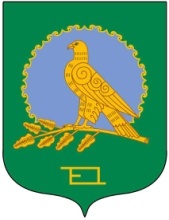 ӘЛШӘЙ РАЙОНЫМУНИЦИПАЛЬ РАЙОНЫНЫҢСЕБЕНЛЕ АУЫЛ СОВЕТЫАУЫЛ БИЛӘМӘҺЕХАКИМИӘТЕ(Башкортостан РеспубликаһыӘлшәй районыСебенле ауыл советы)АДМИНИСТРАЦИЯСЕЛЬСКОГО ПОСЕЛЕНИЯЧЕБЕНЛИНСКИЙ СЕЛЬСОВЕТМУНИЦИПАЛЬНОГО РАЙОНААЛЬШЕЕВСКИЙ РАЙОНРЕСПУБЛИКИ БАШКОРТОСТАН(Чебенлинский сельсоветАльшеевского районаРеспублики Башкортостан)Nп/пНаименование мероприятия по профилактике нарушений юридическими лицами и индивидуальными предпринимателями обязательных требованийСрокисполненияОтветственныйисполнитель1.Размещение на официальном сайте Администрации сельского поселения Чебенлинский сельсовет муниципального района Альшеевский  район Республики Башкортостан перечней нормативных правовых актов или их отдельных частей, содержащих обязательные требования, оценка соблюдения которых является предметом муниципального контроля, а также текстов соответствующих нормативных правовых актовпостоянноДолжностные лица администрациисельского поселения Чебенлинский сельсовет2.Осуществление информированияв течение годаюридических лиц, индивидуальных(по мерепредпринимателей по вопросам соблюдения обязательных требований, в том числе посредством разработки и опубликования руководств по соблюдению обязательных требований, проведения разъяснительной работы.В случае изменения обязательных требований - подготовка и распространение комментариев о содержании новых нормативных правовых актов, устанавливающих обязательные требования, внесенных изменениях в действующие акты, сроках и порядке вступления их в действие.необходимости)Должностные лица администрациисельского поселения Чебенлинский сельсовет3.Обобщение практики осуществления муниципального контроля и размещение на официальном сайте администрации СП Чебенлинский сельсовет МР Альшеевский  район РБ соответствующих обобщений, в том числе с указанием наиболее часто встречающихся случаев нарушений обязательных требований, с рекомендациями в отношении мер, которые должны приниматься юридическими лицами, индивидуальными предпринимателями в целях недопущения таких нарушенийIII кварталДолжностные лица администрациисельского поселения Чебенлинский сельсовет4.Выдача предостережений о недопустимости нарушения обязательных требований в соответствии с частями 5-7 статьи 8.2 Федерального закона от 26.12.2008 N 294-ФЗ "О защите прав юридических лиц и индивидуальных предпринимателей при осуществлении государственного контроля (надзора) и муниципального контроля", если иной порядок не установлен федеральным закономпо меренеобходимостиДолжностные лица администрации сельского поселения Чебенлинский сельсовет